Publicado en   el 20/05/2014 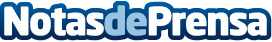 Malú completa con sendos llenos llenos su segunda y tercera noche en el Palacio de los Deportes de Madrid en seis mesesDatos de contacto:Nota de prensa publicada en: https://www.notasdeprensa.es/malu-completa-con-sendos-llenos-llenos-su Categorias: Música http://www.notasdeprensa.es